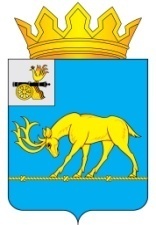 АДМИНИСТРАЦИЯ МУНИЦИПАЛЬНОГО ОБРАЗОВАНИЯ «ТЕМКИНСКИЙ РАЙОН» СМОЛЕНСКОЙ ОБЛАСТИПОСТАНОВЛЕНИЕот  28.12.2015 г.  №  474                                                                             с. ТемкиноВ соответствии с Федеральным законом от 27.07.2010 №210-ФЗ «Об организации предоставления государственных и муниципальных услуг»,  руководствуясь Уставом муниципального образования «Темкинский район» Смоленской области,  Администрация муниципального образования «Темкинский район» Смоленской области  п о с т а н о в л я е т:         1. Утвердить прилагаемый Административный регламент Администрации муниципального образования «Темкинский район» Смоленской области по предоставлению муниципальной услуги «Организация предоставления        дополнительного образования детей» (далее – Административный регламент).         2. Отделу по образованию Администрации муниципального образования «Темкинский район» Смоленской области (М.А. Карнилова) обеспечить исполнение  Административного регламента.          3. Считать утратившим силу постановление Администрации муниципального образования «Темкинский район» Смоленской области от 29.12.2010 года № 402 «Об утверждении Административного регламента Администрации муниципального образования «Темкинский район» Смоленской области по предоставлению муниципальной услуги «Организация предоставления дополнительного образования детям».          4. Разместить настоящее постановление на официальном сайте Администрации муниципального образования «Темкинский район» Смоленской области.         5. Контроль за исполнением настоящего постановления возложить на заместителя Главы муниципального образования «Темкинский район» Смоленской области  В.С. Касмачову.Глава муниципального образования «Темкинский район» Смоленской области                                          Р.В. ЖуравлевОб утверждении  Административного регламента Администрации муниципального образования «Темкинский район» Смоленской области по предоставлению муниципальной услуги «Организация предоставления        дополнительного образования детей»